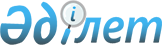 Қазақстан Республикасының Еуропадағы қауiпсiздiк және ынтымақтастық ұйымымен өзара iс-қимылын жетiлдiру жөнiнде ұсыныстар әзiрлеу үшiн жұмыс тобын құру туралыҚазақстан Республикасы Премьер-Министрінің 2006 жылғы 17 сәуірдегі N 98-ө Өкімі



      Қазақстан Республикасының Еуропадағы қауiпсiздiк және ынтымақтастық ұйымымен (бұдан әрi - ЕҚЫҰ) өзара iс-қимылын жетiлдiру және онда Қазiргi Төраға мәртебесiне қол жеткiзу жөнiнде ұсыныстар әзiрлеу мақсатында:






      1. Мынадай құрамда жұмыс тобы құрылсын:

Әлиев                      - Қазақстан Республикасы Сыртқы iстер



Рахат Мұхтарұлы              министрiнiң бiрiншi орынбасары -



                             Қазақстан Республикасының ЕҚЫҰ-мен



                             ынтымақтастық жөнiндегi арнайы өкiлi,



                             жетекшi

Бабақұмаров                - Қазақстан Республикасының Мәдениет



Ержан Жалбақұлы              және ақпарат вице-министрi, жетекшiнiң



                             орынбасары

Рахметуллин                - Қазақстан Республикасы Сыртқы iстер



Ақан Ақасұлы                 министрлiгiнiң Жалпыеуропалық



                             ынтымақтастық департаментi директорының



                             орынбасары, хатшы

Уәйiсов                    - Қазақстан Республикасы Бас



Мерей Құрманұлы              прокурорының орынбасары (келiсiм



                             бойынша)

Қайырберлi                 - Қазақстан Республикасы Бiлім және



Қанат Қайырберлiұлы          ғылым министрлiгi халықаралық



                             ынтымақтастық басқармасының бастығы

Калюжный                   - Адам құқықтары жөнiндегi ұлттық



Вячеслав Афанасьевич         орталықтың басшысы (келiсiм бойынша)

Сарбасов                   - Қазақстан Республикасы Еңбек және



Ақмәди Әділұлы               халықты әлеуметтiк қорғау министрлiгi



                             Құқықтық қамтамасыз ету және



                             ақпараттық-талдау жұмысы



                             департаментiнiң директоры

Сәрсембаев                 - Қазақстан Республикасының Орталық



Марат Алдаңғорұлы            сайлау комиссиясы халықаралық



                             қатынастар бөлiмiнiң меңгерушiсi



                             (келiсiм бойынша)

Брагин                     - Қазақстан Республикасы Қоршаған ортаны



Александр Геннадьевич        қорғау министрлiгi Нормативтiк-құқықтық



                             қамтамасыз ету және халықаралық



                             ынтымақтастық департаментiнiң директоры

Бәйiшев                    - Қазақстан Республикасы Жоғарғы Соты



Жолымбет Нұрахметұлы         жалпы отырысының судья-хатшысы



                             (келiсiм бойынша)

Исабеков                   - Қазақстан Республикасы Әдiлет



Тимур Шамсатұлы              министрлігінің Халықаралық құқық,



                             мемлекеттiң мүлiктiк құқықтарын қорғау,



                             шарттар және наразылық қуыным жұмысы



                             департаментiнiң директоры

Мұқаева                    - Қазақстан Республикасы Экономика және



Мәдина Мұсақызы              бюджеттiк жоспарлау министрлiгiнiң



                             Халықаралық қатынастар департаментi



                             халықаралық экономикалық ынтымақтастық



                             басқармасының бастығы

Исин                       - Қазақстан Республикасы Ұттық



Ержан Құрманғалиұлы          қауiпсiздiк комитетiнiң Қызмет бас



                             басқармасы бастығының орынбасары



                             (келiсiм бойынша)

Вахрамеев                  - Қазақстан Республикасы Iшкi iстер



Роман Валерьевич             министрлiгiнiң халықаралық



                             ынтымақтастық басқармасы бастығының



                             орынбасары

Әубәкiров                  - Қазақстан Республикасы Қорғаныс



Амангелдi Ниязбайұлы         министрлiгi жанындағы Қару-жарақтың



                             қысқартылуын бақылау және инспекциялық



                             қызметтi қамтамасыз ету орталығының



                             бастығы

Әбiшев                     - Қазақстан Республикасы Президентiнiң



Тастемiр Дәуiтұлы            жанындағы Адам құқықтары жөнiндегi



                             комиссияның хатшысы (келiсiм бойынша)




      2. Жұмыс тобы 2006 жылғы 1 мамырға дейiнгi мерзiмде Қазақстан Республикасының ЕҚЫҰ-мен өзара iс-қимылын жетілдiру және ондағы Қазiргi Төраға мәртебесiне қол жеткiзу жөнiнде ұсыныстар әзiрлесiн және Қазақстан Республикасының Үкiметiне енгiзсiн.






      3. "Қазақстан Республикасының Еуропадағы қауiпсiздiк пен ынтымақтастық жөнiндегi ұйыммен өзара iс-қимылын жетілдiру жөнiндегi жұмыс тобын құру туралы" Қазақстан Республикасы Премьер-Министрiнiң 2005 жылғы 1 шілдедегi N 181-ө 
 өкімінiң 
 күшi жойылды деп танылсын.

      

Премьер-Министр


					© 2012. Қазақстан Республикасы Әділет министрлігінің «Қазақстан Республикасының Заңнама және құқықтық ақпарат институты» ШЖҚ РМК
				